Priorities for the WeekWeekly Calendar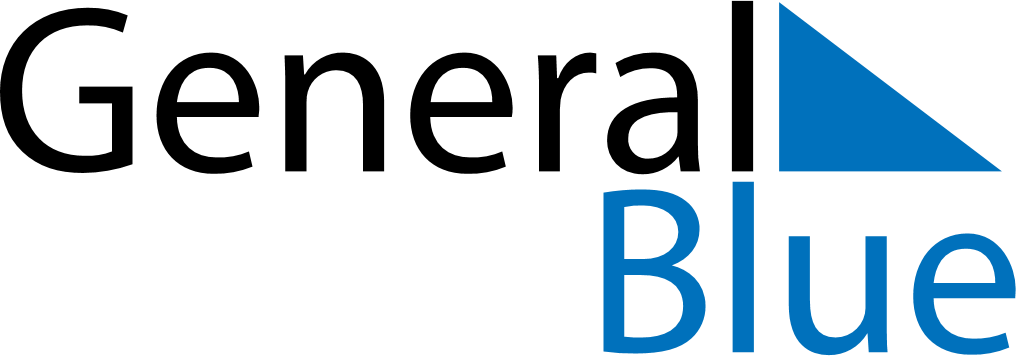 August 8, 2021 - August 14, 2021Weekly CalendarAugust 8, 2021 - August 14, 2021Weekly CalendarAugust 8, 2021 - August 14, 2021Weekly CalendarAugust 8, 2021 - August 14, 2021Weekly CalendarAugust 8, 2021 - August 14, 2021Weekly CalendarAugust 8, 2021 - August 14, 2021Weekly CalendarAugust 8, 2021 - August 14, 2021Weekly CalendarAugust 8, 2021 - August 14, 2021SUNAug 08MONAug 09TUEAug 10WEDAug 11THUAug 12FRIAug 13SATAug 146 AM7 AM8 AM9 AM10 AM11 AM12 PM1 PM2 PM3 PM4 PM5 PM6 PM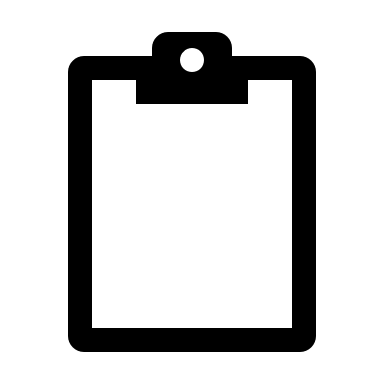 